Publicado en 08037 el 19/03/2013 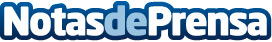 El nuevo Made for FileMaker es un portal con acceso a cientos de soluciones, plug-ins, herramientas y más complementos para FileMaker19 de marzo de 2013. BARCELONA. FileMaker ha anunciado el nuevo Made for FileMaker, una colección en línea de casi 300 soluciones de base de datos de FileMaker y recursos en múltiples idiomas procedentes de algunos de los mejores desarrolladores de FileMaker de todo el mundo. Todos los productos están destinados a ayudar a los usuarios y desarrolladores a sacar el máximo provecho de FileMaker y los proporcionan los miembros activos de la comunidad FileMaker Business Alliance.Datos de contacto:Elena LázaroContacto de prensa93 272 62 00Nota de prensa publicada en: https://www.notasdeprensa.es/el-nuevo-made-for-filemaker-es-un-portal-con-acceso-a-cientos-de-soluciones-plug-ins-herramientas-y-mas-complementos-para-filema Categorias: Hardware http://www.notasdeprensa.es